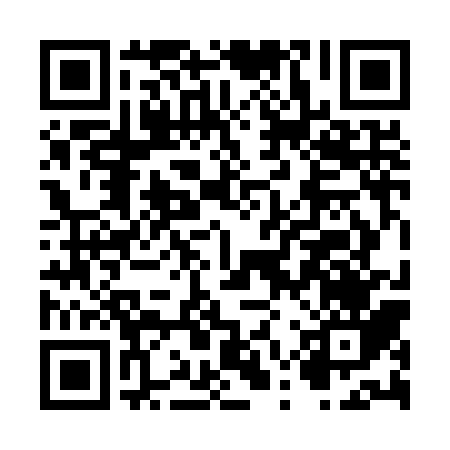 Ramadan times for Misrata, LibyaMon 11 Mar 2024 - Wed 10 Apr 2024High Latitude Method: NonePrayer Calculation Method: Egyptian General Authority of SurveyAsar Calculation Method: ShafiPrayer times provided by https://www.salahtimes.comDateDayFajrSuhurSunriseDhuhrAsrIftarMaghribIsha11Mon5:465:467:151:104:327:057:058:2412Tue5:455:457:131:094:337:067:068:2513Wed5:435:437:121:094:337:067:068:2614Thu5:425:427:111:094:337:077:078:2615Fri5:415:417:101:084:337:087:088:2716Sat5:395:397:081:084:347:097:098:2817Sun5:385:387:071:084:347:097:098:2918Mon5:375:377:061:084:347:107:108:2919Tue5:355:357:041:074:347:117:118:3020Wed5:345:347:031:074:347:117:118:3121Thu5:335:337:021:074:357:127:128:3222Fri5:315:317:001:064:357:137:138:3323Sat5:305:306:591:064:357:147:148:3324Sun5:285:286:581:064:357:147:148:3425Mon5:275:276:571:064:357:157:158:3526Tue5:255:256:551:054:357:167:168:3627Wed5:245:246:541:054:367:167:168:3728Thu5:235:236:531:054:367:177:178:3729Fri5:215:216:511:044:367:187:188:3830Sat5:205:206:501:044:367:187:188:3931Sun5:185:186:491:044:367:197:198:401Mon5:175:176:471:034:367:207:208:412Tue5:155:156:461:034:367:217:218:413Wed5:145:146:451:034:367:217:218:424Thu5:125:126:441:034:367:227:228:435Fri5:115:116:421:024:377:237:238:446Sat5:105:106:411:024:377:237:238:457Sun5:085:086:401:024:377:247:248:468Mon5:075:076:391:014:377:257:258:479Tue5:055:056:371:014:377:257:258:4710Wed5:045:046:361:014:377:267:268:48